Run A17 - 5.3km Southern Beaches run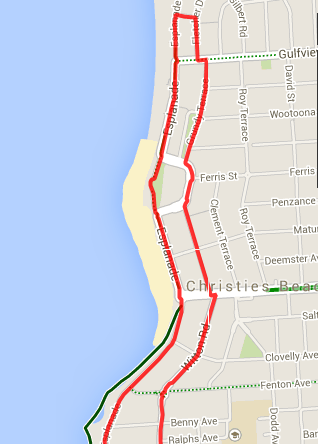 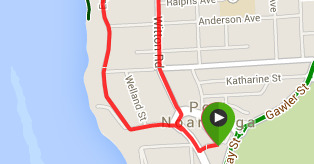 Run A17 - 10.7km Southern Beaches run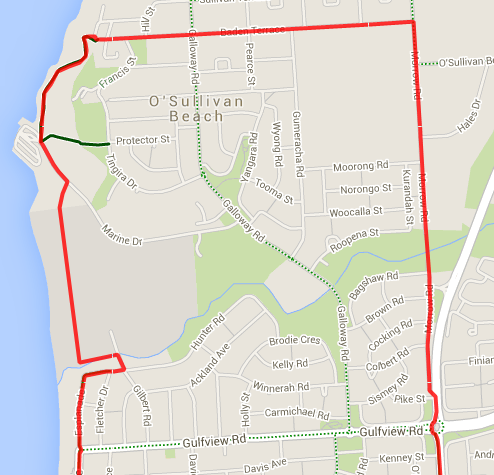 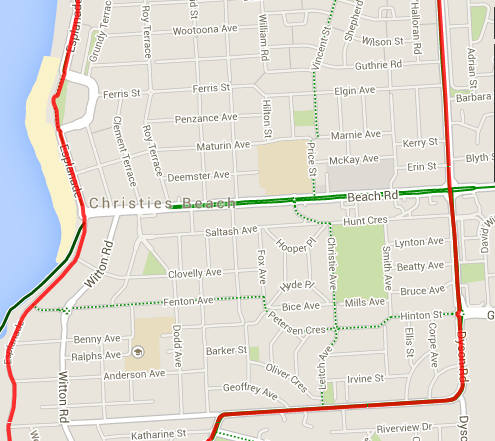 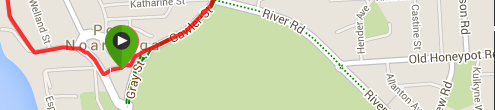 Run A17 - 20.5km Southern Beaches run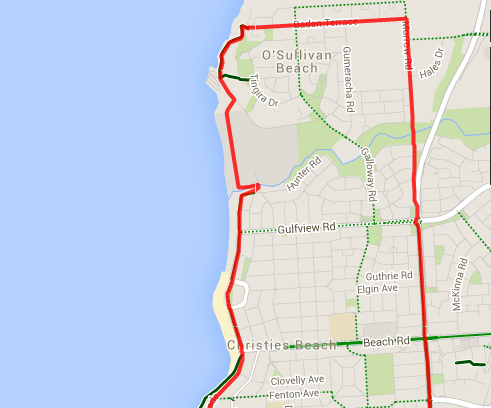 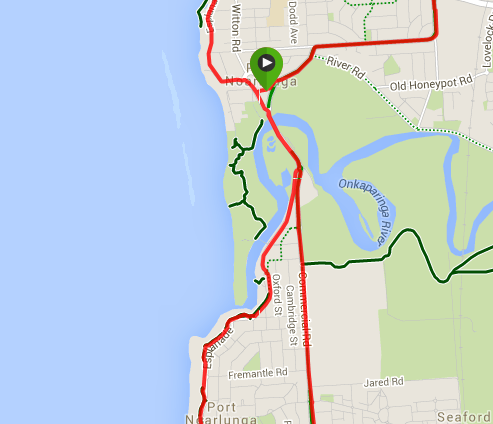 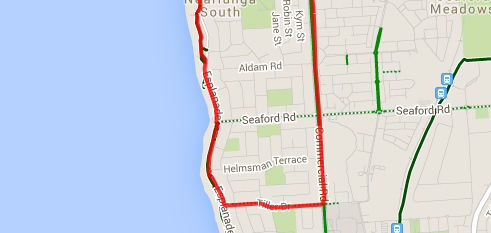 